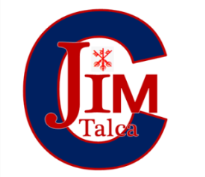                  GUIA EVALUADA DE LENGUAJE                              LAS VOCALES     I.- Encerrar la alternativa correcta               1                                   2                              3                               4                                    5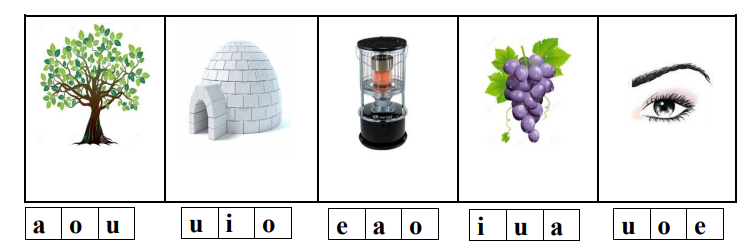      1.- A     B    C           2.-  A     B     C       3.- A    B      C      4.- A     B     C        5.- A     B      C             II.- Escribir las vocales que corresponden: 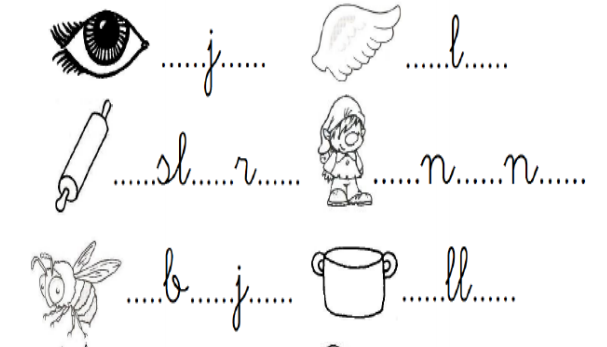  6.-  A: u –o              B: o – o                    c:  o - a7.-  A: u-e-o              B: o-e-u                  C: a-u-e8.- A: a-a-e                 B: a-e-a                  C: e-o-u       9.- A: a-e                     B: a-a                    C: i-a       III.- Leerle texto y las preguntas,  luego leer las alternativas y el alumna marca la letra correcta.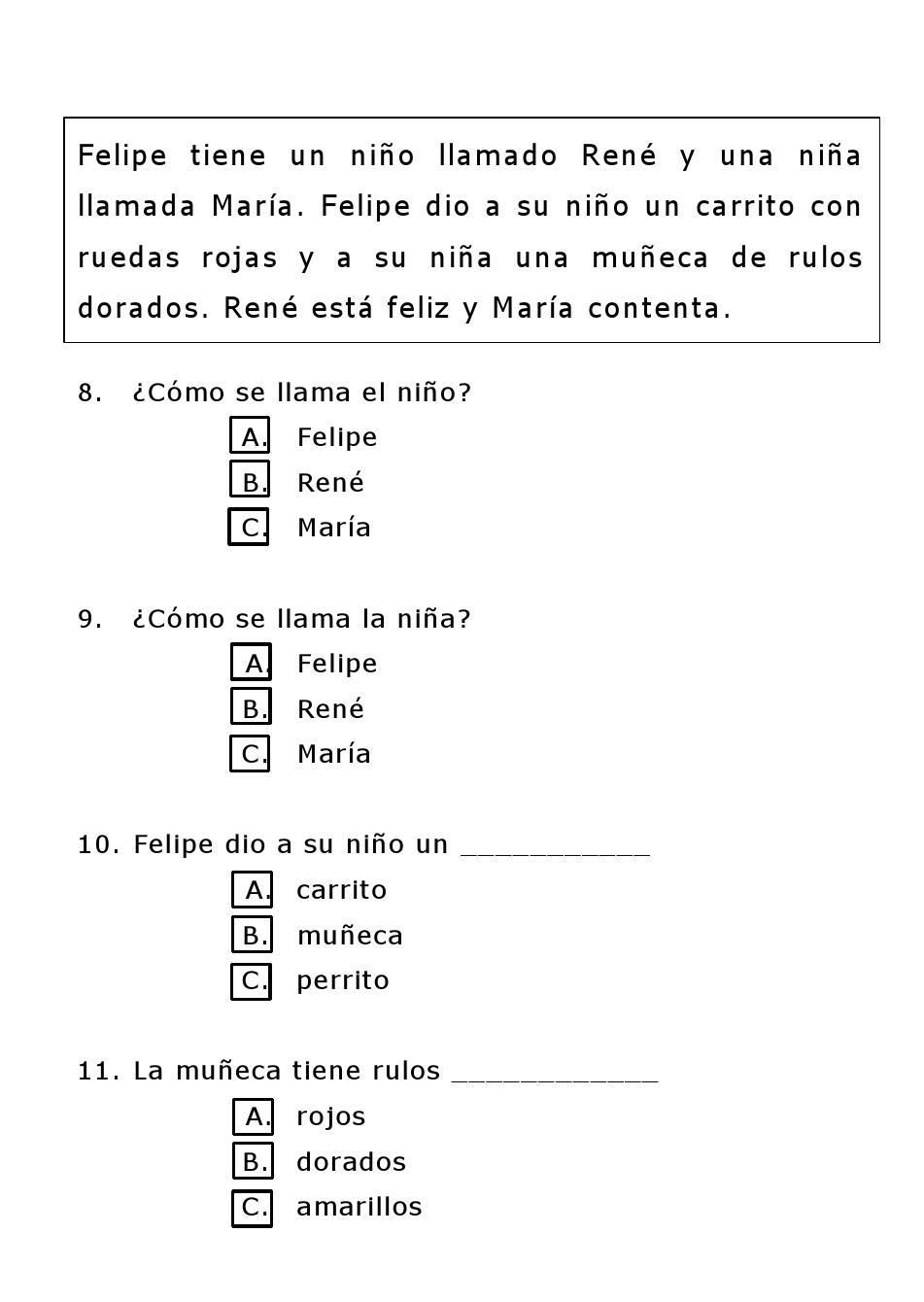                   GUIA EVALUADA  DE LENGUAJE                             LAS VOCALES                       HOJA DE RESPUESTA      Marcar la alternativa  correcta: NOMBRE ALUMNO:NOMBRE ALUMNO:CURSO: 1° _______Fecha: ___/ 03 / 2020CONTENIDO: Las Vocales CONTENIDO: Las Vocales OBJETIVO: Reconocer las vocales y sus sonidos.OBJETIVO: Reconocer las vocales y sus sonidos.NOMBRE ALUMNO:NOMBRE ALUMNO:CURSO: 1° _______Fecha: ___/ 03 / 2020CONTENIDO: Las Vocales CONTENIDO: Las Vocales OBJETIVO: Reconocer las vocales y sus sonidos.OBJETIVO: Reconocer las vocales y sus sonidos.1ABC2ABC3ABC4ABC5ABC6ABC7ABC8ABC9ABC10ABC11ABC12ABC13ABC